Merci de privilégier le formulaire et le paiement en ligne sur https://soutenir.eelv.fr/adherez-a-prix-libre-en-npdc/Pour toute modification ultérieure, envoyer un message à npdc@eelv.fr	M.	       Mme	NOM :						Prénom :DATE DE NAISSANCE :ADRESSE :CODE POSTAL :                                          VILLE :COURRIEL :                                                                                *TELEPHONE :Les informations recueillies sont nécessaires pour votre adhésion. Elles font l’objet d’un traitement informatique et sont destinées au secrétariat de l’association. En application des articles 39 de la loi du 6 janvier 1978 modifiée, vous bénéficiez d’un droit d’accès et de rectification aux informations qui vous concernent. Si vous souhaitez exercer ce droit et obtenir communication des informations vous concernant, veuillez-vous adresser au secrétariat régional.               (*obligatoire)£	Par PRÉLÈVEMENT : remplir le mandat de prélèvement au verso (la cotisation par prélèvement automatique est reconduite automatiquement l'année suivante)	£ 12€ (montant minimum) 	£ 25€ 	£ 50€   	£ ______euros tous les : 	£ 1 mois 	£ 3 mois	£ 4 mois 	£ 6 mois	Ou	£	 euros par an         Soit le 	£ 15 ou le £ 30 	 de chaque mois
◻ 	Par CHÈQUE d’un montant de : 	euros À l’ordre de Association de financement Europe Écologie Les Verts Nord Pas de Calais ( AFE EELV NPDC). Un chèque individuel par bulletin. ◻	Par CARTE BANCAIRE sur le site d’EELV https://soutenir.eelv.fr/adherez-a-prix-libre-en-npdc/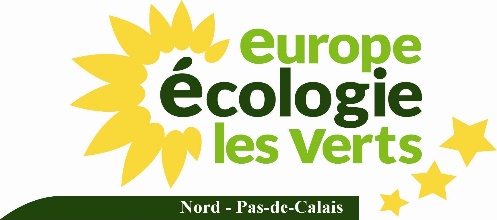 MANDAT de Prélèvement SEPA(merci de joindre un RIB)-En signant ce formulaire de mandat, vous autorisez Association de financement de Europe Ecologie Les Verts Nord Pas de Calais à envoyer des instructions à votre banque pour débiter votre compte, et votre banque à débiter votre compte conformément aux instructions de Association de financement de Europe Ecologie Les Verts Nord Pas de Calais. - Vous bénéficiez du droit de remboursement par votre banque selon les conditions décrites dans la convention que vous avez passé avec elle. Toute demande de remboursement doit être présentée : dans les 8 semaines suivant la date de débit de votre compte pour un prélèvement autorisé,sans tarder et au plus tard dans les 13 mois en cas de prélèvement non autorisé.EUROPE ÉCOLOGIE LES VERTS
NORD PAS DE CALAISnpdc.eelv.fr30 rue des Meuniers 59000 Lille03 20 78 25 72 npdc@eelv.frJE RÈGLE 	⃞ MON ADHÉSION OU RÉ-ADHÉSION 	⃞ MA COOPÉRATION AU RÉSEAU 	⃞ UN DON 	(voir grille ci-dessous) 	(à partir de 10 euros par an) DATE ET SIGNATUREDATE ET SIGNATURELA GRILLE DE COTISATION INDICATIVECette grille présente le niveau de cotisation attendue en fonction de votre revenu mensuel. Ces niveaux de cotisation sont indicatifs et laissent la possibilité à chacun·e de tenir compte de sa situation personnelle, familiale et sociale du moment.LA GRILLE DE COTISATION INDICATIVECette grille présente le niveau de cotisation attendue en fonction de votre revenu mensuel. Ces niveaux de cotisation sont indicatifs et laissent la possibilité à chacun·e de tenir compte de sa situation personnelle, familiale et sociale du moment.Référence Unique de Mandat(Cadre réservé au Secrétariat : Ne rien écrire dans ce cadre. Merci)Périodicité	 Les 15           ou	 les 30 du mois  Tous les mois	 Tous les 2 mois	 Tous les 3 mois	 Tous les 6 mois	 Une fois par anNom du CREANCIER Association de financement de Europe Ecologie Les verts Nord Pas de CalaisIdentifiant Créancier SEPA (ICS)FR24ZZZ423856Adresse du créancier30 rue des Meunier, 59000 LilleNom et Prénom du DEBITEURMontant : 		 euros par prélèvementAdresse du débiteurCode PostalVillePaysBanqueBanqueAdresse de la banqueAdresse de la banqueCode BIC de la banqueCode BIC de la banque	__ __ __ __ __ __ __ __ __ __ __ 	__ __ __ __ __ __ __ __ __ __ __ N° de compte IBAN du débiteurN° de compte IBAN du débiteur	FR __ __ / __ __ __ __ / __ __ __ __ / __ __ __ __ /__ __ __ __ /__ __ __	FR __ __ / __ __ __ __ / __ __ __ __ / __ __ __ __ /__ __ __ __ /__ __ __Signé à : (lieu)Le : (date)Le : (date)Signature du débiteur